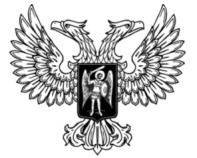 ДонецкАЯ НароднАЯ РеспубликАЗАКОНО внесении изменений в СТАТЬЮ 436 ЗаконАДонецкой Народной Республики«О ТАМОЖЕННОМ РЕГУЛИРОВАНИИ В ДОНЕЦКОЙ НАРОДНОЙ РЕСПУБЛИКЕ»Принят Постановлением Народного Совета 22 декабря 2017 годаСтатья 1В часть 3 статьи 436 Закона Донецкой Народной Республики                              от 25 марта 2016 года № 116-IНС «О таможенном регулировании в Донецкой Народной Республике» (опубликован на официальном сайте Народного Совета Донецкой Народной Республики 25 апреля 2016 года) внести следующие изменения:1) слова «2018 года» заменить словами «2019 года»; 2) после слов «трех месяцев» дополнить словами «без оплаты ввозной таможенной пошлины».Глава Донецкой Народной Республики				               А.В.Захарченког. Донецк26 декабря 2017 года№ 200-IНС